CURRICULUM VITAEPERSONAL DETAILSNAME: 			GLORIA OWUNEBE ISAAC SEX: 				FEMALEMARITAL STATUS: 	SINGLEDATE OF BIRTH: 	29TH MARCH, 1995NATIONALITY: 		NIGERIAN STATE OF ORIGIN: 	BENUE STATE LOCAL GOVT: 		OTUKPORELIGION: 			CHRISTAINITY PHONE:			07061240828SUMMARY OF EDUCATIONAL QUALIFICATION 2013 – 2016	O.N.D., HOSPITALITY MANAGEMENTThe Federal Polytechnic, Kaura Namoda, Zamfara  State2006 – 2011	SENIOR SECONDARY SCHOOL CERTIFICATE Kings kid science and art school, funtua, katsina state2000 – 2005	FIRST SCHOOL LEAVING CERTIFICATE			Ideal International school, funtua, katsina statePROFESSIONAL MEMBERSHIP AND CERTIFICATION National Diploma in Hospitality ManagementDiploma in computer applicationWORKING EXPERIENCE Teaching: 			Rhyma nursery and primary school				Felix computer Receptionist:		Jamil hotel  One year IT:           GTB (customer Care) Banking:               Polaris bank(Customer care) 	ATTRIBUTES PERSONAL ATTRIBUTESI am able to work creatively and independently, with minimal supervisionI also have excellent written and oral communication skillsI work well within teams, as a team player or a team leaderReferee Abubakar Yusuf 08065616177Justus ikenoba 08067271886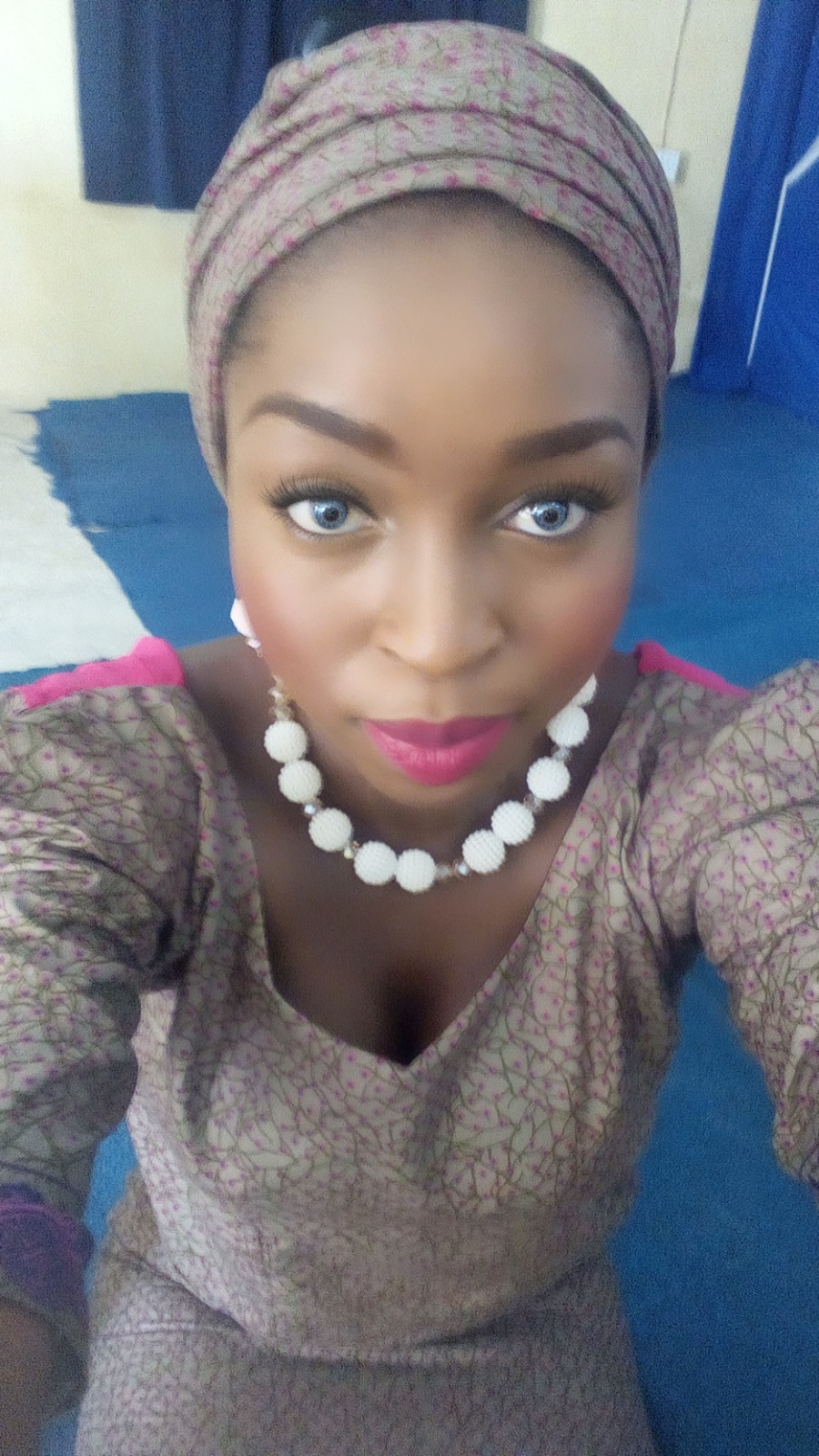 